Администрация  СП Старотукмаклинский сельсовет МР Кушнаренковский район РБ информирует, что с 14 января 2019 года организован сбор ТКО в населенных пунктах сельского поселения по следующему графикуВывоз отходов региональным оператором из населенных пунктов с. Казарма и с. Новые Тукмаклы осуществляется по вторникамГлава администрации СП Старотукмаклинский сельсовет:                                Исмагилов Р.Ф.Башkортостан  РеспубликаҺыКушнаренко районы муниципаль районыныңиске тукмаклы ауыл советы ауыл биләмӘҺе хакимиәте452240, Иске Тукмаклы, Узэк урамы,14Тел. 5-57-33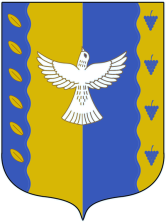 Республика  БашкортостанАдминистрация сельского поселенияСтаротукмаклинский  сельсовет муниципального района Кушнаренковский район452240, Старые Тукмаклы, ул.Центральная, 14Тел. 5-57-33 №отгНа №На №отг№ п\пНаселеннный пунктДень неделиВремя сбора1с. Каратякипонедельник10.00 ч - 14.00 ч2с. Старые Тукмаклывторник10.00 ч - 14.00 ч3д. Угузевосреда10.00 ч - 12.00 ч4с. Казармачетверг10.00 ч - 14.00 ч5с. Новые Тукмаклыпятница10.00 ч - 14.00 ч